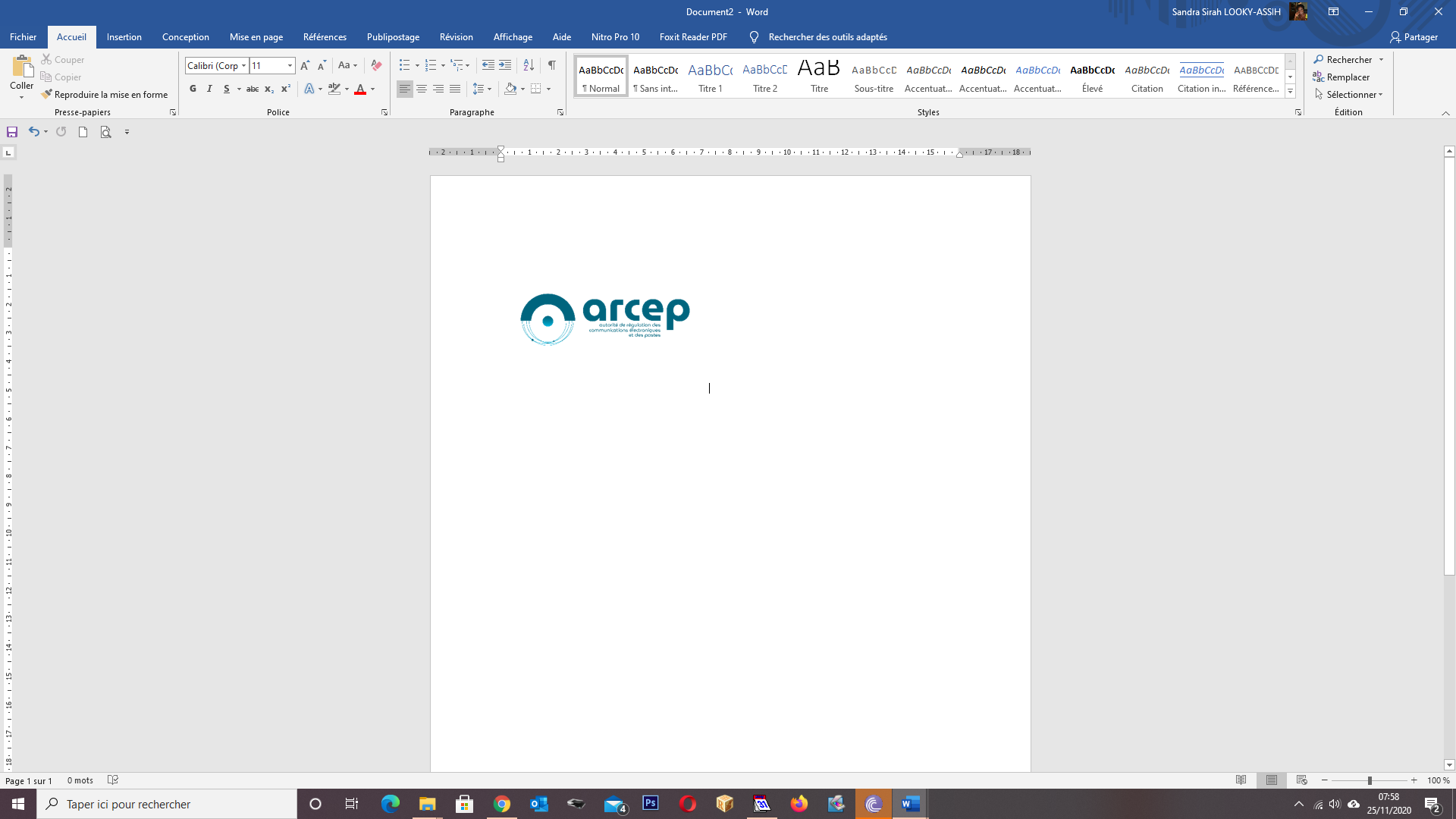 Formulaire de demande d’agrément d’installateur d’équipement de communications électroniqueLe formulaire ci-dessous est destiné aux personnes morales ou physiques (ci-après « le Demandeur ») demandant l’agrément d’installateur d’équipements de communications électroniques conformément à la loi n°2012-018 sur les communications électroniques du 17 décembre 2012 modifiée par la loi n°2013-003 du 19 février 2013 (ci-après dénommées LCE) et au décret n°2014-088/PR du 31 mars 2014 relatif au régime des activités des communications électroniques.Dans ce cadre, toute demande précise les capacités techniques du demandeur dans le domaine de l’installation, raccordement, mise en service et maintenance des équipements de communications électroniques et s’accompagne d’un formulaire ci-après dûment rempli et de toutes les pièces qui y sont demandées.La demande est une lettre d’accompagnement sur papier à en-tête signée par le demandeur incluant la déclaration sur l’honneur de respecter les exigences essentielles définies dans la LCE.PARTIE ADMINISTRATIVEB.1 : CAPACITES TECHNIQUESPersonne moraleFait à ……………………….Le……………………	            Signature et cachetB.2 :  CAPACITES TECHNIQUES Personne physiqueFait à ……………………….Le……………………Signature et cachetLISTE DES PIECES A FOURNIR Lettre de demande d’agrément d’installateur signée par le représentant légal de la société adressée au directeur général de l’Autorité de régulation ;Identité du Demandeur S’il s’agit d’une personne morale de droit privé :Copie du RCCM ou de son équivalent ; Copie de la carte d’opérateur économique Copie du récépissé de déclaration pour les associations Une copie de la pièce d’identité du représentant légal de la personne morale ; S’il s’agit d’une personne physique, copie légalisée de la carte d’identité nationale ou du passeport, éventuellement du certificat de résidence ou de la carte consulaire du demandeur ; Attestation fiscale datant de moins d’un an ;Curriculum vitae signé du personnel qualifié (chaque CV doit être accompagné des diplômes légalisés et de la pièce d'identité légalisée de la personne concernée) ;Référence des travaux déjà réalisés dans la spécialité indiquée par le demandeur (attestation de bonne fin d’exécution à fournir si disponible) ;Autres agréments obtenus dans d'autres pays (A fournir si disponible) ;La déclaration sur l’honneur ;Certificat arrivé à terme en cas de renouvellement ;Un justificatif de paiement des frais d’étude de dossier ;Toute information complémentaire que le demandeur juge appropriée pour justifier sa demande ;Dossier fourni en 3 exemplaires (1 exemplaire physique original et deux copies dont une en version électronique scannée en PDF).Identité du demandeur (Personne morale)Identité du demandeur (Personne morale)Dénomination Adresse N° d’immatriculation au registre du commerce et du crédit mobilier ou équivalent ou récépissé de déclaration s’il s’agit d’une associationStatut juridiqueNuméro d’identification fiscale Nom du représentant légal Fonction du représentant légalAdresse TéléphoneAdresse électronique Identité du contact public de la société pouvant figurer sur le site internet de l’ARCEP, si différent du représentant légalIdentité du contact public de la société pouvant figurer sur le site internet de l’ARCEP, si différent du représentant légalNom et PrénomsTéléphoneAdresse électronique Identité du demandeur (Personne physique)Identité du demandeur (Personne physique)Nom et PrénomsProfessionAdresse TéléphoneAdresse électronique Pièces d’identité (CNI/PP/ certificat de résidence/carte consulaire)N° d’immatriculation au registre du commerce et du crédit mobilier (le cas échéant)Description des activités du demandeurDescription des activités du demandeurAPTITUDE D’INSTALLATION  CAPACITES EN RESSOURCES HUMAINES QUALIFIEES (joindre curriculum vitae)CAPACITES TECHNIQUES EN OUTILS Lister les moyens techniques et logistiques dont dispose le demandeur :EXPERIENCE DU DEMANDEUR (travaux réalisés, joindre les attestations de bonne fin d’exécution)APTITUDE D’INSTALLATION  QUALTIFICATIONS TECHNIQUES (joindre curriculum vitae)CAPACITES TECHNIQUES EN OUTILSLister les moyens techniques et logistiques dont dispose le demandeur :EXPERIENCE DU DEMANDEUR (travaux réalisés, joindre les attestations de bonne fin d’exécution)